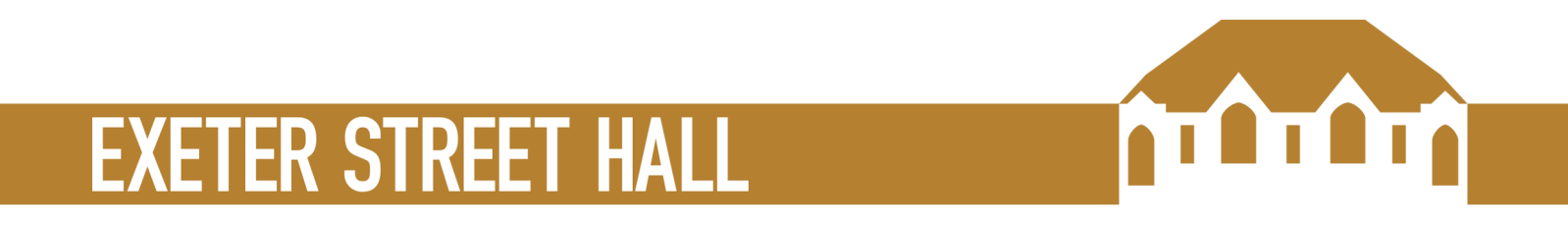 Nomination for DirectorThe Hall Get Involved LtdAnnual General Meeting Friday 4th October 2019NOMINATIONS TO BE RECEIVED BY FRIDAY 20th SEPTEMBER 2019PLEASE SEND YOUR NOMINATION FORM TO:Graham Thomas, THGI Secretary, 30 Buxton Road, Brighton, BN1 5DEor email an electronic copy to: secretary@exeterstreethall.orgKeeping your personal data safe is important to us. For further information please see our Privacy Notice1. Title and full name of NomineeAddress and contact details of NomineeAddress:Postcode:Telephone:Email:2. Title and full name of ProposerAddress and contact details of Proposer, who confirms they are a MemberAddress:Postcode:Telephone:Email:3. Title and full name of SeconderAddress and contact details of Seconder, who confirms they are a MemberAddress:Postcode:Telephone:Email:4. Background, Interests and Expertise of Nominee:NB. This paragraph will be presented on the website to inform voters of their choices.4. Background, Interests and Expertise of Nominee:NB. This paragraph will be presented on the website to inform voters of their choices.